Разгадай задачки с подвохом1.  Из какой посуды нельзя ничего съесть?  2.  Какого камня не найти в море?3.  На столе лежит яблоко. Его разделили на 4 части. Сколько яблок лежит на столе?Разгадай филворд на тему «Посуда»Что перепутал художник? Раскрась картинку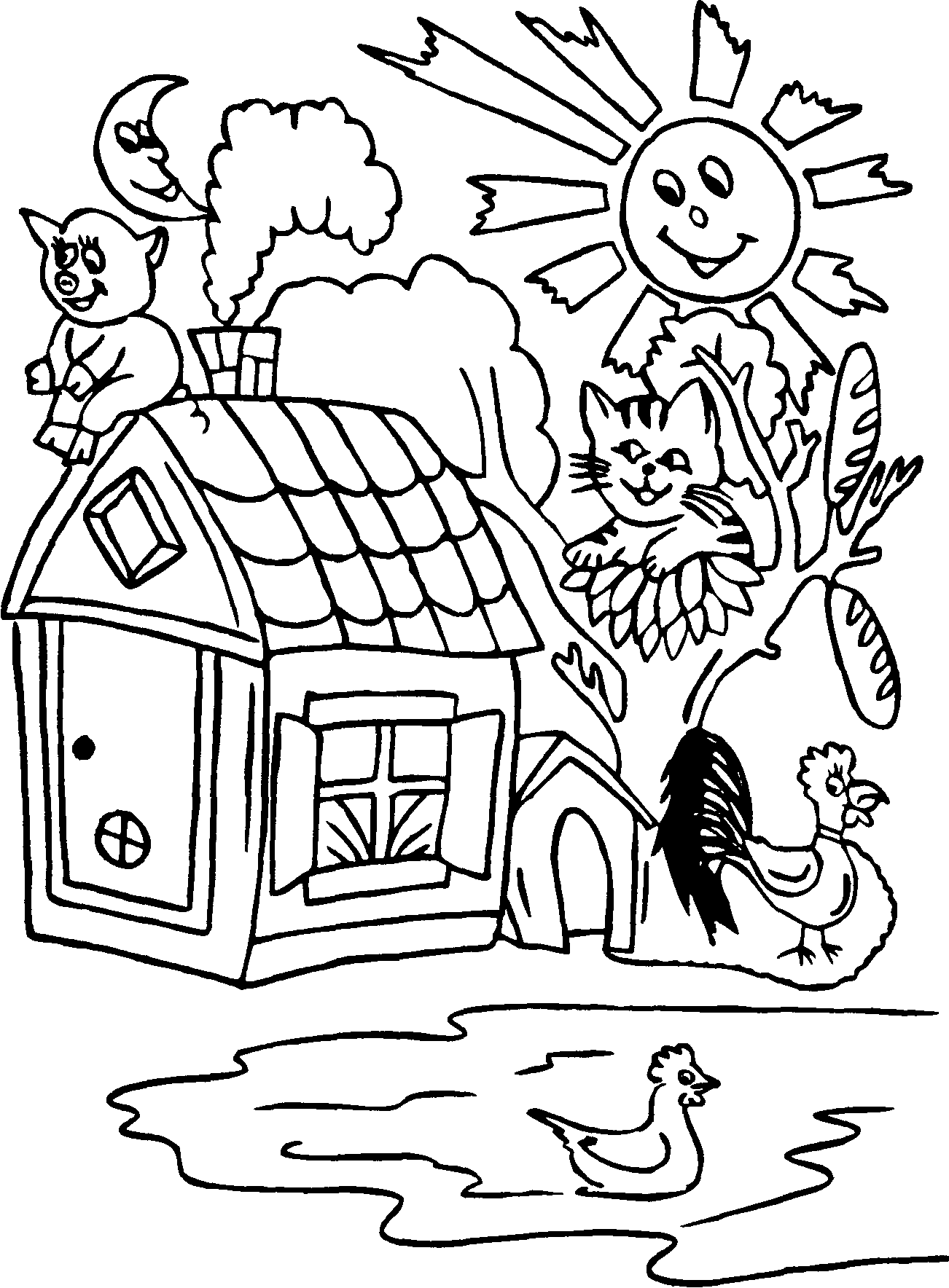 СКОПНААИВВУИЦКЛРОСКЯНКОПОИЛОАДАЛНЮЛЛКАОВРООЖКАСТС